1.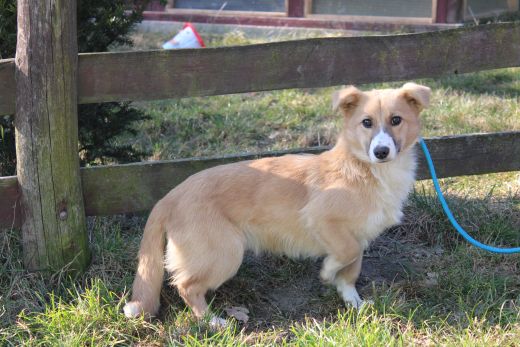 2.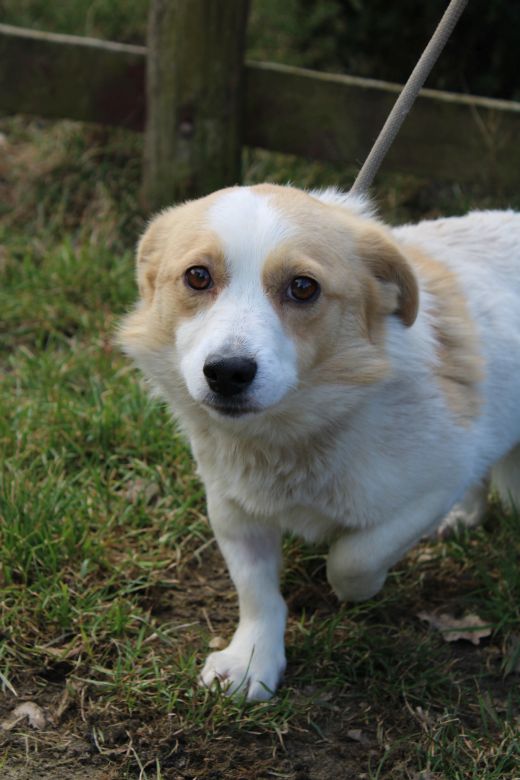 3.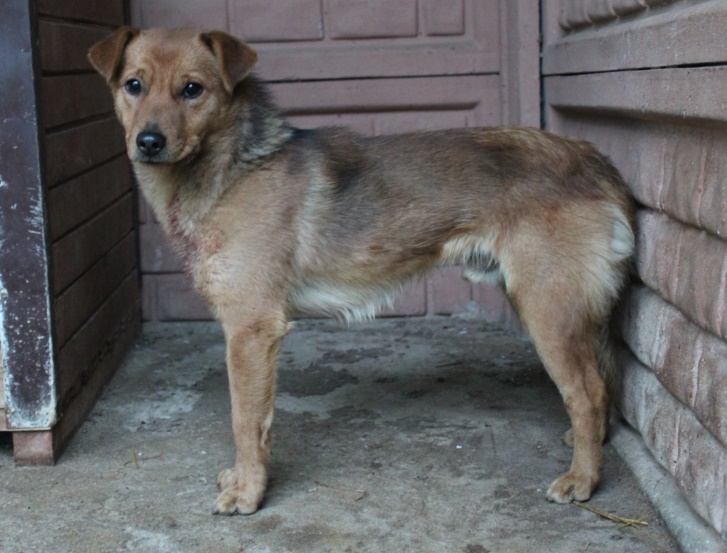 4.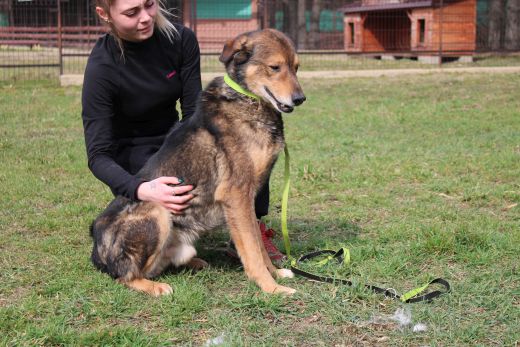 5.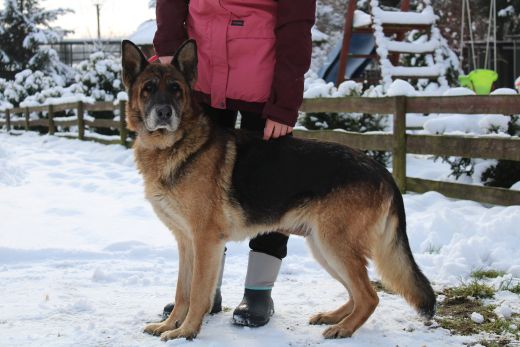 6.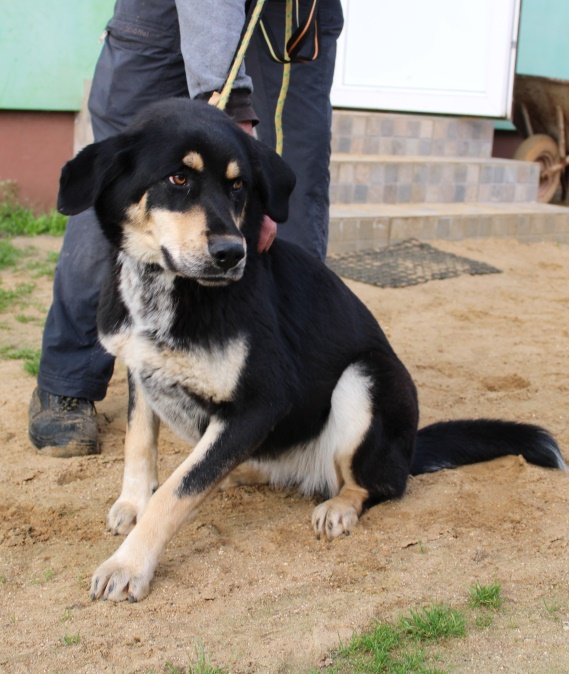 7.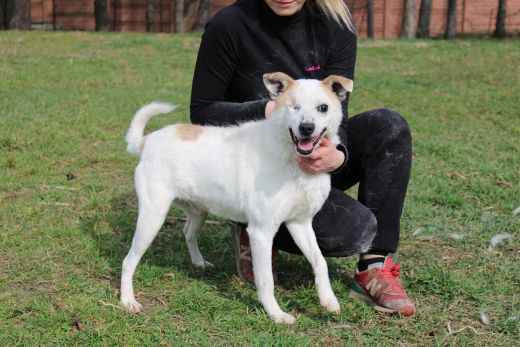 8.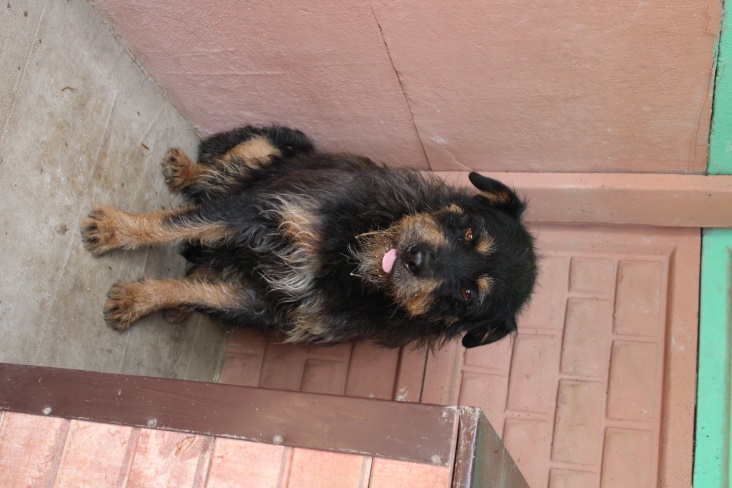 9.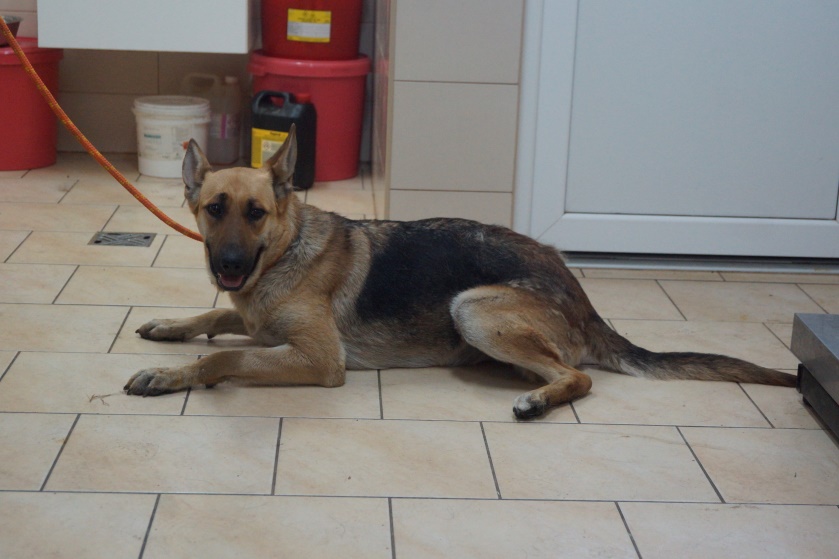 10.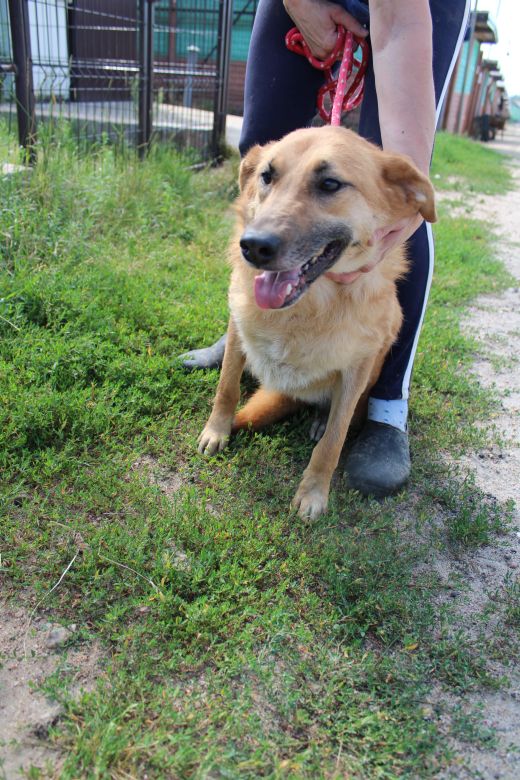 11.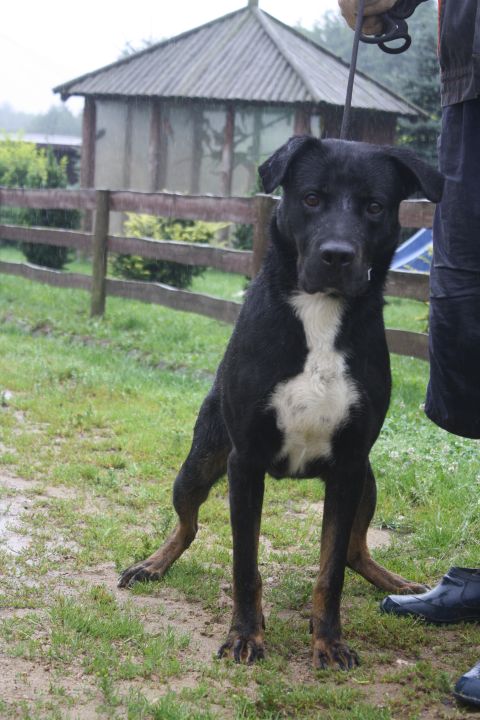 12.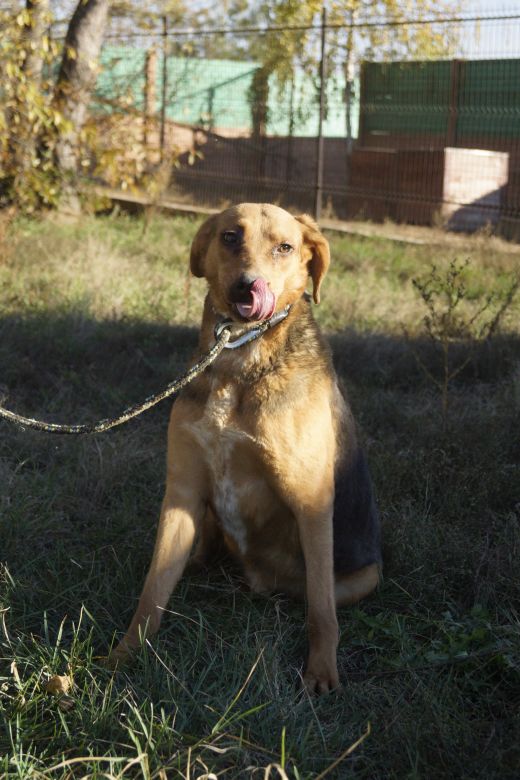 13.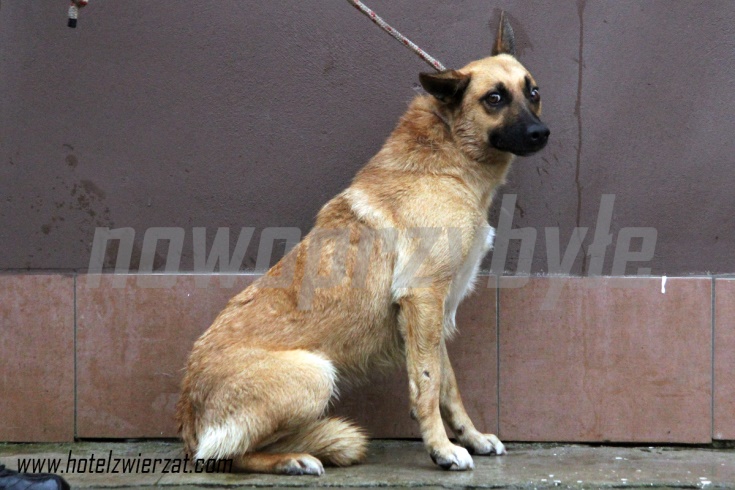 04.02.2021616093901167634mały, beżowyMały płochy psiak. Chłopak w stosunku do obcych osób nie pewny, mało wylewny w okazywaniu uczuć. Boi się chodzenia na smyczy. Nie przepada za zgiełkiem i hałasem.pies 1 rok04.02.2021616093901167489mały, biało- beżowyNieduży płochy psiak. Chłopak spokojny, grzeczny. Ma dobry kontakt z opiekunem, ale nie jest nadmiernie wylewny. Potrzebuje jeszcze dużo czasu na oswojenie się z każdą nową sytuacją. Zgadza się z innymi pieskami. Nie potrafi chodzić na smyczy.pies 2 lata i 9 m-cy19.12.2020616093901167341mały, rudy, płochy pies. Większość życia spędził żyjąc obok ludzi. Ma słaby kontakt z człowiekiem, stroni od dotyku. Panicznie boi się zakładania smyczy, w sytuacji którą uzna za zagrożenie atakuje człowieka.
Dogaduje się z innymi psami.pies 4 lata i 5 m-cy09.12.2020616093901167377duży, czarny, podpalanawesoły, sympatyczny. Szybko nawiązuje nowe znajomości z obcymi osobami, jest wylewny w okazywaniu uczuć. Potrafi chodzić na smyczy. Będzie wspaniałym kompanem dla osób szukających psa przyjaciela.suka 5 lat i 6 m-cy23.11.2020616093901168354duża, czarna, podpalanasunia w typie owczarka niemieckiego poleca się do adopcji. Dziewczyna bardzo miła, spokojna, grzeczna. Dość szybko zaprzyjaźnia się z obcymi osobami, ale w pierwszym kontakcie bywa zdystansowana. Potrafi chodzić na smyczy.suka 10 lat i 7 m-cy25.10.2020616093901167385duża, czarna, podpalanabardzo wesoła przyjaźnie nastawiona do ludzi i nowego otoczenia. Ma bardzo dobry kontakt z opiekunem, od razu przybiega po głaski. Jest energiczna, bardzo silna, wesoła i rezolutna.suka 1 rok i 7 m-cy10.09.2020616093901155196średni, białyŚrednio mniejszy psiak, z urazem oka, którego nie dało się uratować. Starszy, ale bardzo miłym i wesołym psem. Szybko nawiązuje nowe relacje z obcymi osobami. Potrafi chodzić na smyczy. Będzie wspaniałym kompanem dla osób szukających psa przyjaciela.pies 15 lat20.05.2020616093900800486duży, czarny, podpalanyŚrednio duży, wesoły szorstuś. Jest bardzo przyjacielskim, wesołym pieskiem, którego wszędzie jest pełno. Szybko i łatwo zaprzyjaźnia się z obcymi osobami, ładnie chodzi na smyczy.pies 3 lata12.06.2019616093900800893duża, czarna, podpalanaSunia w typie owczarka niemieckiego. Dziewczyna jest płocha i mało pewna siebie. Nie potrafi chodzić na smyczy - pewnie dla tego, że nigdy wcześniej nie miała z nią kontaktu. Nie nadaje się do domu, gdzie mieszkają małe dzieci. W stosunku do obcych osób jest płocha.suka 3 lata i 11 m-cy2017.12.13616093900366148średnia, beżowawesoła sunia . Dziewczyna jest bardzo miła, sympatyczna przyjacielska. Szybko nawiązuje nowe znajomości z obcymi osobami, chętnie przychodzi po głaskania, rozdaje całusy. Zgadza się z innymi pieskami. Słabo chodzi na smyczy, ale bez problemu pozwala brać się na ręce.suka 3 lata i 7 m-cy2017.07.02616093900369901duży, czarny, podpalanyDuży, silny pies. Reaguje na komendę "aport". W stosunku do innych zwierząt dominujący. pies 9 lat2017.03.03982061600073490średni, czarny, podpalanymiły, spokojny, wrażliwy. W kontakcie z obcym człowiekiem nieśmiały i mało przebojowy. Ma dobry kontakt z opiekunem. Zgadza się z innymi psami. pies 7 lat i 4 m-ce2013.09.20982061600056284mała, rudaPotrzebuje sporo czasu i uwagi aby oswoić się z obcą osobą. Bardzo boi się chodzenia na smyczy. Ma pozytywne relacje z innymi psiakami.suka 9 lat i 9 m-cy